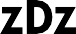 Szkolimy zawodowo!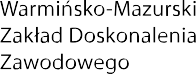 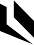 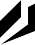 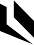 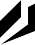 	Olsztyn, dnia………….…………..………….	Szkoła Branżowa II Stopnia w Olsztynie10-548 Olsztyn, ul. Mickiewicza 5PodanieUprzejmie proszę o przyjęcie mnie do Branżowej Szkoły II Stopnia na kierunek:Technik budownictwa	 Technik mechanikTechnik elektryk	 Technik przemysłu modyTechnik handlowiec	 Technik robót wykończeniowych w budownictwieTechnik inżynierii sanitarnej	 Technik spawalnictwaTechnik logistyk	 Technik usług fryzjerskichna semestr	w roku szkolnym 2023/2024Oświadczam, że zapoznałem się z „Informacją o przetwarzaniu danych osobowych przez W-M ZDZ”, w tym, że administratorem moich danych osobowych jest Warmińsko-Mazurski Zakład Doskonalenia Zawodowego w Olsztynie z siedzibą przy ul. Mickiewicza 5, 10-548 Olsztyn. Moje dane osobowe będą przetwarzane w szczególności w celu wykonania zawartej ze mną umowy, przez okres jej obowiązywania, a po jej wygaśnięciu przez czas niezbędny dla dochodzenia ewentualnych praw i roszczeń oraz w celach, na które wyrażę zgodę. W-M ZDZ zapewnia spełnienie wszystkich moich praw wynikających z Rozporządzenia Parlamentu Europejskiego i Rady (UE) 2016/679 z 27 kwietnia 2016 r. (RODO), tj. prawa dostępu, sprostowania oraz usunięcia moich danych, ograniczenia ich przetwarzania, prawa do ich przenoszenia, niepodlegania zautomatyzowanemu podejmowaniu decyzji, w tym profilowaniu, a także prawa do wycofania złożonej zgody i wyrażenia sprzeciwu wobec przetwarzania moich danych osobowych.……………………………………………………………………………..Podpis kandydataWymagane dokumenty:oryginał świadectwa ukończenia Branżowej Szkoły I Stopnia1 zdjęcie legitymacyjnezaświadczenie o zawodzie nauczanym w Branżowej Szkole I Stopnia, którego zakres odpowiada pierwszej kwalifikacji wyodrębnionej w zawodzie nauczanym w Branżowej Szkole II Stopniazaświadczenie od lekarza medycyny pracy o braku przeciwwskazań zdrowotnych do nauki w danym zawodzieSZKOŁY ZDZ W OLSZTYNIEtel.: (89) 523 72 64	e-mail: szkola@wmzdz.pl  507-123-989                                                     www: szkola.wmzdz.plDANE OSOBOWE KANDYDATA:DANE OSOBOWE KANDYDATA:DANE OSOBOWE KANDYDATA:DANE OSOBOWE KANDYDATA:DANE OSOBOWE KANDYDATA:DANE OSOBOWE KANDYDATA:DANE OSOBOWE KANDYDATA:DANE OSOBOWE KANDYDATA:DANE OSOBOWE KANDYDATA:DANE OSOBOWE KANDYDATA:DANE OSOBOWE KANDYDATA:DANE OSOBOWE KANDYDATA:DANE OSOBOWE KANDYDATA:1.Nazwisko2.Imię (imiona)3.Data urodzenia4.Miejsce urodzenia5.PESEL6.Adres zamieszkania7.Telefon8.Adres elektroniczny (e-mail)9.Imiona i nazwiska rodziców (opiekunów)10.Język obcy do wyboru (niepotrzebne skreślić)j. angielski / j. niemieckij. angielski / j. niemieckij. angielski / j. niemieckij. angielski / j. niemieckij. angielski / j. niemieckij. angielski / j. niemieckij. angielski / j. niemieckij. angielski / j. niemieckij. angielski / j. niemieckij. angielski / j. niemieckij. angielski / j. niemiecki11.W przypadku przyjścia na wyższy semestr nazwa oraz adres szkoły poprzedniej